Panduan memasang naskah jurnal  ke Server Jurnal ITHB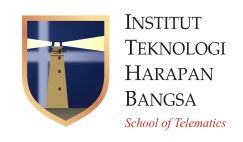 Tujuan Dosen dan Staf dapat memasang naskah jurnal ke Server Jurnal ITHBKetentuan File jurnal sudah dalam bentuk pdf
PanduanAdministrator sebagai penulis untuk memasukan naskah baruAdministrator sebagai editor  mengedit naskah dan menayangkan naskah pada jurnal ITHBSetingan Lainnya
Administrator sebagai penulis untuk memasukan naskah baruMasuk ke jurnal ithb :  http://journal.ithb.ac.id , pilih jurnal yg dituju dan login 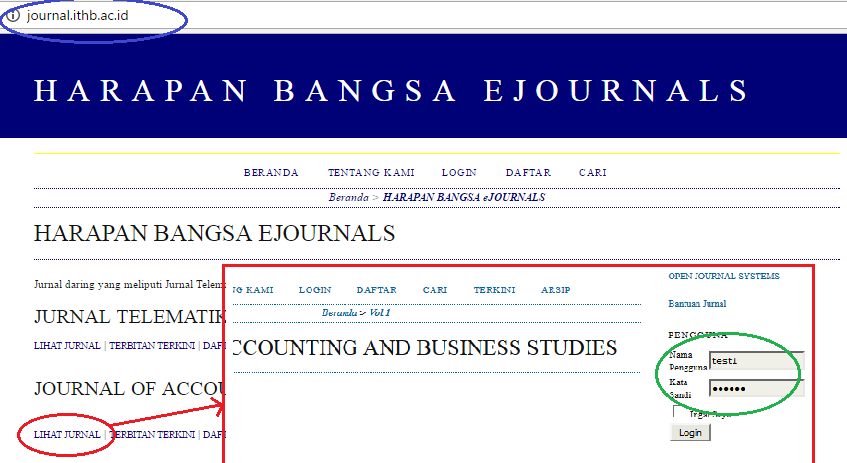 Pada bagian Penulis, pilih  penyerahan naskah baru 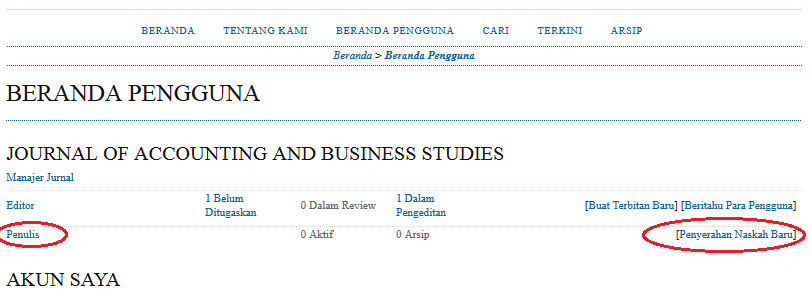 Pada langkah 1 , pilih  “simpan dan lanjutkan”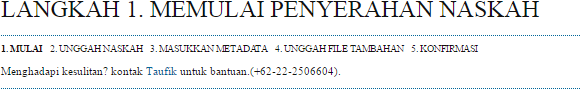 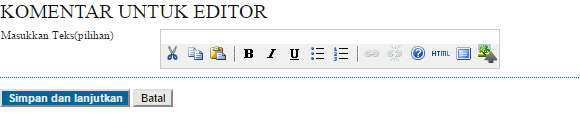 Pada langkah 2 , unggah file jurnal , setelah selesai simpan dan lanjutkan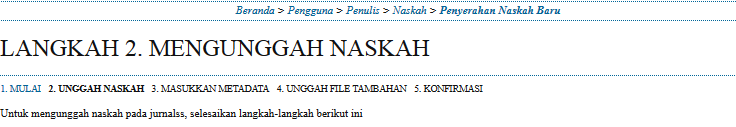 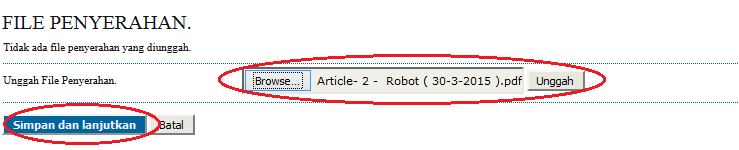 Pada Langkah 3 ,  input meta data ( data penulis , judul , abstrak , dll ) , setelah selesai simpan dan lanjutkan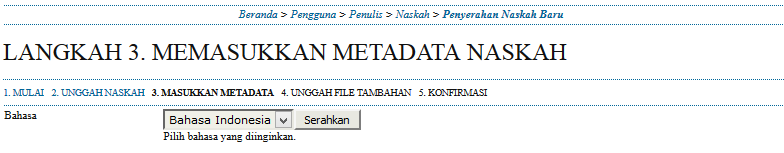 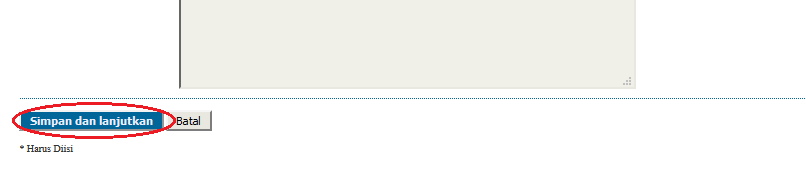 Pada Langkah 4, jika tidak ada file tambah maka  simpan dan lanjutkan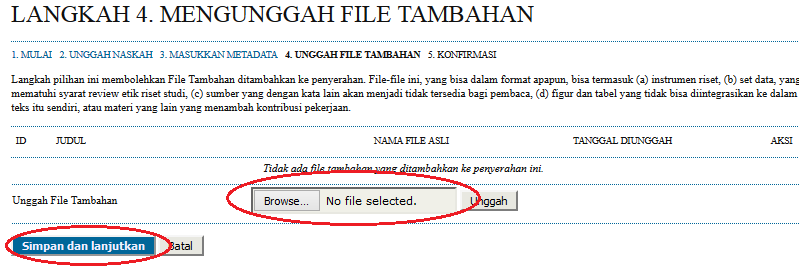 Pada Langkah 5,  adalah informasi file yg telah diupload , jika sudah benar maka pilih “penyerahan selesai “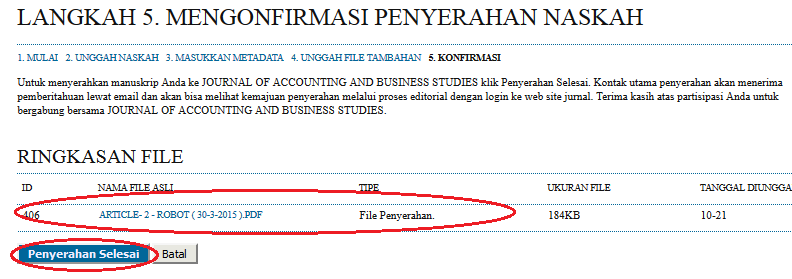 Administrator sebagai editor  mengedit naskah dan menayangkan naskah pada Jurnal ITHBPilih jurnal saya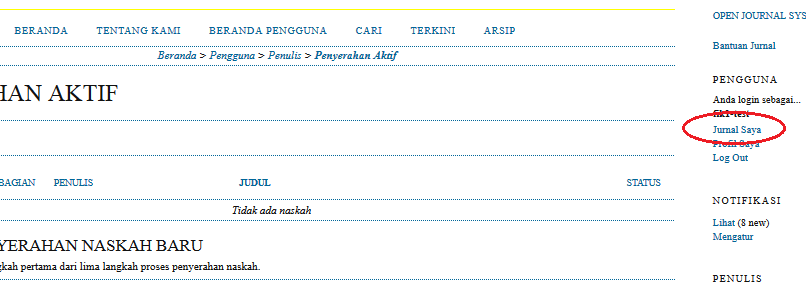 Pada Bagian Editor , pilih yg belum ditugaskan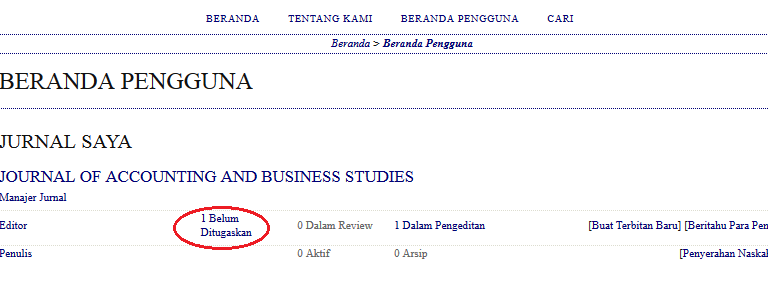 Pilih judul yang akan di edit & ditayangkan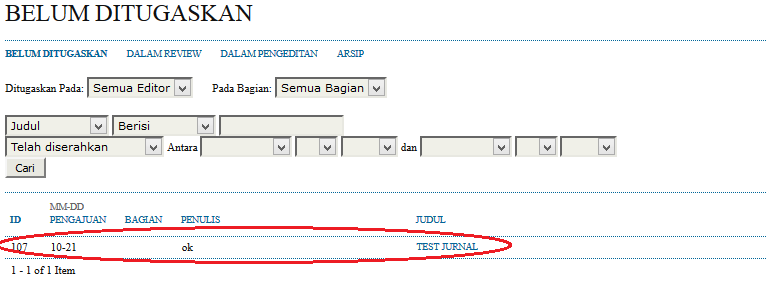 Pada Ringkasan, tambahkan editor , dan pilih “Tambahkan diri sendiri” 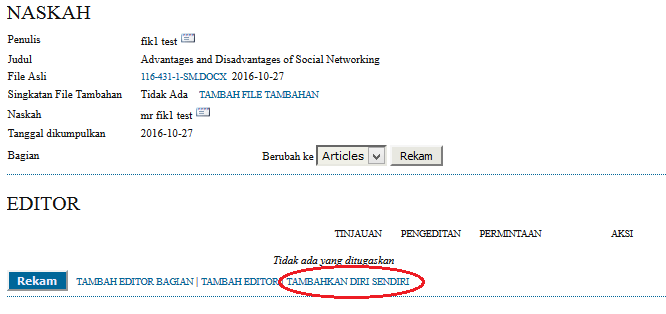 Pada Tinjauan ,  pilih keputusan editor “ terima langganan “  dan rekam keputusan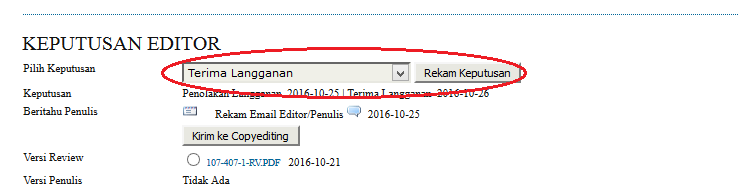 Pada Pengeditan , lakukan penjadwalan untuk penayangan  dengan memilih terbitan nya dan rekam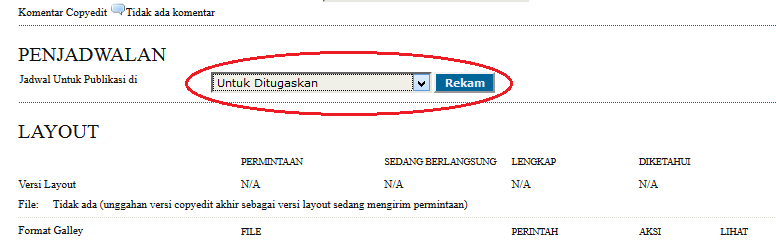 Jika akan menayangkan pada waktu yg ditentukan , pilih tanggal yang diinginkan  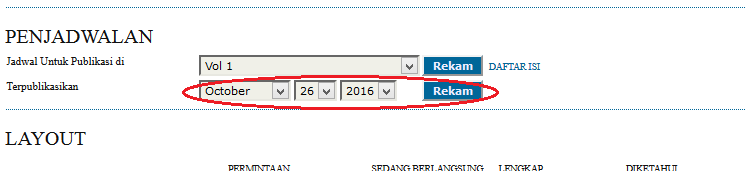 Untuk melihat apakah naskah sudah ditayangkan atau belum , pilih  “Daftar isi”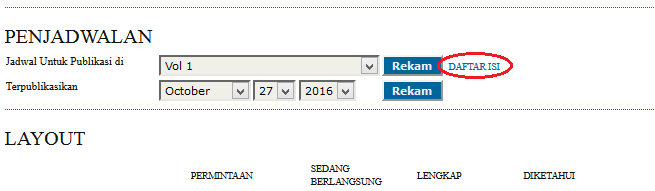 Pilih terbitan sesuai dengan penjadwalan  :Jika pada pilihan  masih  “ Terbitan umum “  , maka untuk di tayangkan pilih “Terbitan umum”Jika pada pilihan sudah “ Terbitan yang tidak diterbitkan” , maka naskah sudah ditayangkan .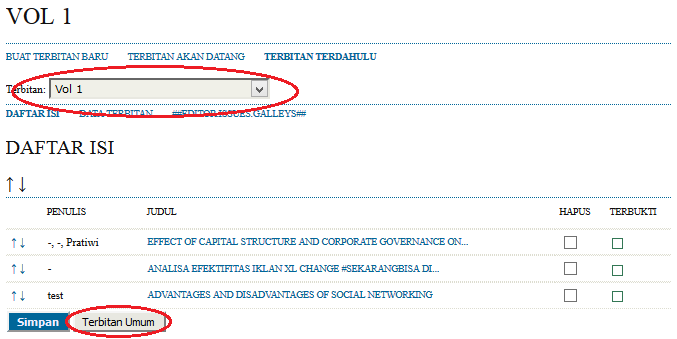 LainnyaUntuk membuat  terbitan baru  atau melihat terbitan sebelumnya beserta daftar jurnal , pada halaman utama  pilih “Buat Terbitan Baru”  , jika berada pada halaman lain terlebih dahulu pilih “Jurnal saya”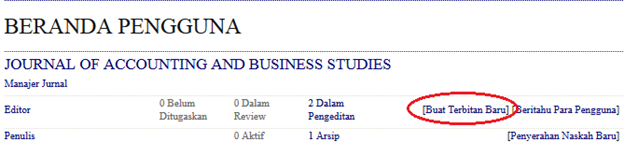 Untuk membuat  Terbitan baru ,  isi vol , no, thn dan judul   kemudian simpan .  Jika ingin melihat  terbitan sebelumnya , pilih “ Terbitan Terdahulu” atau  dipilih pada “Terbitan”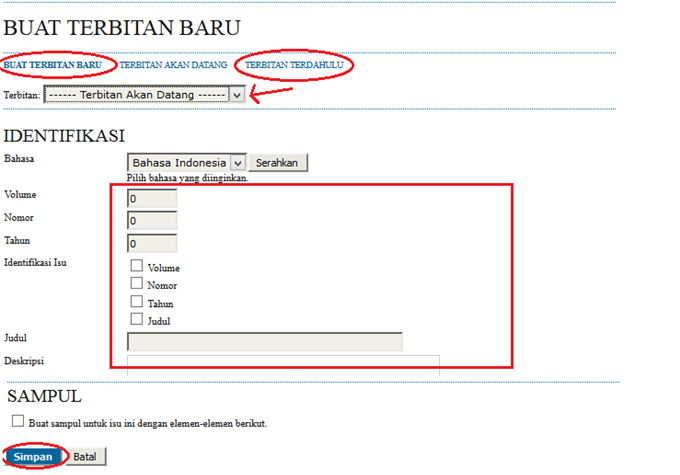 Terbitan baru ini  dapat digunakan saat melakukan PENJADWALAN  pada pengeditan no 6 .Bandung ,  26 Oktober  2016Divisi IT